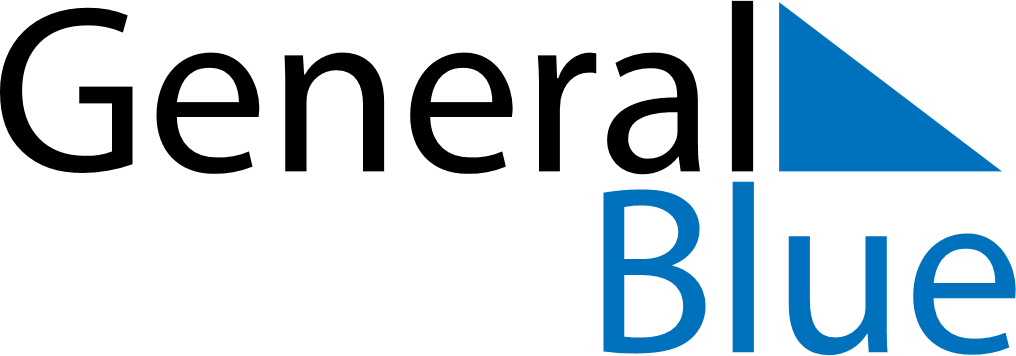 April 2024April 2024April 2024April 2024AlbaniaAlbaniaAlbaniaMondayTuesdayWednesdayThursdayFridaySaturdaySaturdaySunday12345667Catholic Easter
April Fools’ Day89101112131314End of Ramadan (Eid al-Fitr)151617181920202122232425262727282930